Publicado en Madrid el 14/09/2016 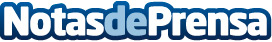 Reino Unido propone un 'impuesto de mansiones'Dos de los partidos del Reino Unido han propuesto un proyecto para gravar las propiedades que tengan un valor superior a los dos millones de libras. Las consecuencias para los inversores podrían ser negativas. Por ello, Foster Swiss, consultoría fiscal internacional, recomienda realizar una planificación previa antes de lanzarse a invertirDatos de contacto:Foster SwissNota de prensa publicada en: https://www.notasdeprensa.es/reino-unido-propone-un-impuesto-de-mansiones_1 Categorias: Internacional Derecho Inmobiliaria Finanzas Otros Servicios Consultoría http://www.notasdeprensa.es